Associated Student Government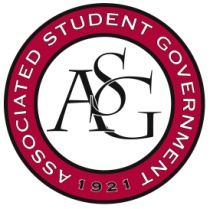 University of ArkansasASG Senate Resolution No. 6Author(s): Senator Kianna Sarvestani, ASG Director of Athletics John Hedgecock, ASG Deputy of Director Addison Cathey  Sponsor(s): Senator Cassidy Cook, Senator Sydney Belt, Senator Natalie Ceniceros, A Resolution Supporting Student Concessions Specials at Athletic EventsWhereas,	Currently over 12,000 of students purchased access passes in the 2018-2019 school year which provide entrance in to all sporting events including football, basketball and baseball. In addition, of the 12,000 over 5,000 students bought collegiate passes, Whereas,	Gates for the football games open two hours before kickoff and entrance for all students is not guaranteed. For conference games collegiate members are able to enter the game 2 and a half hours before kick off.  Students begin lining up before gates open, and as a result some students are in the stadium for approximately 6 hours,  Whereas,	Other universities such as the University of Missouri offer students buy one fountain drink get one free. Mississippi State University, decreased all concessions prices by approximately 50% offering bottled water at $2, Whereas 	Student attendance is encouraged by the athletic department,   Be it therefore resolved:  	That the Associated Student Government Senate encourages the athletic department to run concession specials for students at sporting events such as football, baseball, volleyball, and basketball. Be it further resolved: 	Students be provided discounts with the presentation of student ids, Be it finally resolved:	A copy of this legislation be sent to University of Arkansas Associate Director of Marketing Elvis Moya.   Official Use OnlyAmendments: 										Vote Count:  	Aye 	43	 	Nay 	1	 	Abstentions 	0	Legislation Status: 	Passed yes		Failed 		 	Other 			___________________________			________________Colman Betler, ASG Chair of the Senate	Date___________________________			________________JP Gairhan, ASG President	Date